О внесении изменений в  муниципальную программу            Комсомольского муниципального округа Чувашской     Республики    «Обеспечение граждан Комсомольского муниципального округа Чувашской Республики доступным и комфортным жильем»Руководствуясь Бюджетным кодексом Российской Федерации, Уставом Комсомольского муниципального округа Чувашской Республики администрация Комсомольского муниципального округа Чувашской Республики  п_о_с_т_а_н_о_в_л_я_е_т:1. Утвердить прилагаемые изменения, которые вносятся в муниципальную программу Комсомольского муниципального округа Чувашской Республики «Обеспечение граждан Комсомольского муниципального округа Чувашской Республики доступным и комфортным жильем», утвержденную постановлением администрации Комсомольского муниципального округа Чувашской Республики от 10.05.2023 г. № 463.2. Настоящее постановление вступает в силу со дня его официального опубликования.Глава Комсомольскогомуниципального округа                                                                                Н.Н. РаськинУТВЕРЖДЕНЫпостановлением администрации Комсомольского муниципального округа Чувашской Республики от 22.12.2023 г. № 1501 Изменения,которые вносятся в муниципальную программу Комсомольского муниципального округа Чувашской Республики «Обеспечение граждан Комсомольского муниципального округа Чувашской Республики доступным и комфортным жильем»1. В паспорте муниципальной программы Комсомольского муниципального округа Чувашской Республики «Обеспечение граждан Комсомольского муниципального округа Чувашской Республики доступным и комфортным жильем» (далее – Муниципальная программа) позицию «Объемы финансирования Муниципальной программы в разбивках по годам реализации» изложить в следующей редакции:2. Раздел III Муниципальной программы, изложить в следующей редакции:«Раздел III. Обоснование объема финансовых ресурсов, необходимых для реализации Муниципальной программы (с расшифровкой по источникам финансирования, по этапам и годам реализации программы)Финансовое обеспечение реализации Муниципальной программы осуществляется за счет средств федерального бюджета, республиканского бюджета Чувашской Республики, бюджета Комсомольского муниципального округа и внебюджетных источников.Общий объем финансирования Муниципальной программы в 2023 - 2035 годах составляет 178 891,0 тыс. рублей, в том числе за счет средств федерального бюджета составляет 62 130,7 тыс. рублей, республиканского бюджета Чувашской Республики – 107 790,3 тыс. рублей, бюджет Комсомольского муниципального округа Чувашской Республики – 8 970,0 тыс. рублей, внебюджетных источников – 0,00 тыс. рублей (Табл. 1).Табл. 1Объемы финансирования Муниципальной программы подлежат ежегодному уточнению исходя из реальных возможностей бюджетов всех уровней.Ресурсное обеспечение реализации Муниципальной программы за счет всех источников финансирования приведены в приложении № 2 к настоящей Муниципальной программе.».3. Приложение №2 к Муниципальной программе изложить в следующей редакции:Ресурсное обеспечение реализации муниципальной программы Комсомольского муниципального округа Чувашской Республики «Обеспечение граждан  Комсомольского муниципального округа Чувашской Республики доступным и комфортным жильем» за счет всех источников финансирования».4.  В приложении № 3 к Муниципальной программе:позицию «Объемы финансирования подпрограммы с разбивкой по годам реализации подпрограммы» паспорта подпрограммы «Поддержка строительства жилья в Комсомольском районе Чувашской Республики» (далее – подпрограмма) изложить в следующей редакции:раздел IV подпрограммы изложить в следующей редакции:«Раздел IV. Обоснование объема финансовых ресурсов, необходимых для реализации подпрограммыФинансирование подпрограммы осуществляется за счет средств федерального бюджета, республиканского бюджета Чувашской Республики, бюджета Комсомольского муниципального округа Чувашской Республики.Общий объем финансирования подпрограммы в 2023-2035 годах составляет 155 440,0 тыс. рублей, в том числе средства:Федерального бюджета – 41 753,9 тыс. рублей;Республиканского бюджета Чувашской Республики – 104 716,1 тыс. рублей;Бюджета Комсомольского муниципального округа Чувашской Республики – 8 970,0 тыс. рублей.При составлении федерального бюджета, республиканского бюджета Чувашской Республики и бюджета Комсомольского муниципального округа Чувашской Республики на очередной финансовый год и плановый период указанные суммы финансирования мероприятий подпрограммы могут быть скорректированы.Ресурсное обеспечение реализации подпрограммы за счет всех источников финансирования представлено в приложении к настоящей подпрограмме.».5.  Приложение к подпрограмме «Поддержка строительства жилья в Комсомольском муниципальном округе Чувашской Республики» изложить в следующей редакции:Ресурсное обеспечение реализации подпрограммы «Поддержка строительства жилья в Комсомольском муниципальном округе Чувашской Республики» муниципальной программы Комсомольского муниципального округа Чувашской Республики «Обеспечение граждан Комсомольского муниципального округа Чувашской Республики доступным и комфортным жильем» за счет всех источников финансирования.».6.  В приложении № 4 к Муниципальной программе:позицию «Объемы финансирования подпрограммы с разбивкой по годам реализации подпрограммы» паспорта подпрограммы «Обеспечение жилыми помещениями детей-сирот и детей, оставшихся без попечения родителей, лиц из числа детей-сирот и детей, оставшихся без попечения родителей» (далее – подпрограмма) изложить в следующей редакции:раздел IV подпрограммы изложить в следующей редакции:«Раздел IV. Обоснование объема финансовых ресурсов, необходимых для реализации подпрограммыФинансирование подпрограммы осуществляется за счет средств федерального бюджета и республиканского бюджета Чувашской Республики.Общий объем финансирования подпрограммы в 2023-2035 годах составляет 23 451,0 тыс. рублей, в том числе средства:федерального бюджета – 20 376,8 тыс. рублей;республиканского бюджета Чувашской Республики – 3 074,2 тыс. рублей.Объемы финансирования подпрограммы с разбивкой по годам реализации представлены в паспорте настоящей подпрограммы.Ресурсное обеспечение реализации подпрограммы за счет всех источников финансирования представлено в приложении к настоящей подпрограмме.»;Приложение к подпрограмме «Обеспечение жилыми помещениями детей-сирот и детей, оставшихся без попечения родителей, лиц из числа детей-сирот и детей, оставшихся без попечения родителей» изложить в следующей редакции:Ресурсное обеспечение реализации подпрограммы «Обеспечение жилыми помещениями детей-сирот и детей, оставшихся без попечения родителей, лиц из числа детей-сирот и детей, оставшихся без попечения родителей» муниципальной программы Комсомольского муниципального округа Чувашской Республики «Обеспечение граждан Комсомольского муниципального округа Чувашской Республики доступным и комфортным жильем» за счет всех источников финансирования.».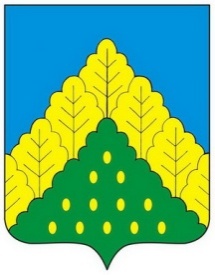 ЧĂВАШ РЕСПУБЛИКИНКОМСОМОЛЬСКИМУНИЦИПАЛЛĂ ОКРУГĔНАДМИНИСТРАЦИЙĔЙЫШẰНУ22.12.2023 ç.  № 1501Комсомольски ялĕАДМИНИСТРАЦИЯКОМСОМОЛЬСКОГОМУНИЦИПАЛЬНОГО ОКРУГАЧУВАШСКОЙ РЕСПУБЛИКИПОСТАНОВЛЕНИЕ22.12.2023 г. № 1501село Комсомольское«Объемы финансирования муниципальной программы с разбивкой по годам реализации программыПрогнозируемые объемы финансирования мероприятий муниципальной программы в 2023 – 2035 годах составляют 178 891,0 тыс. рублей, в том числе:в 2023 году 16 205,9 тыс. рублей;в 2024 году – 7 068,4 тыс. рублей;в 2025 году – 7 102,4 тыс. рублей;в 2026-2030 годах – 74 078,2 тыс. рублей;в 2031-2035 годах – 74 436,1 тыс. рублейиз них средства:федерального бюджета – 62 130,7 тыс. рублей, в том числе: в 2023 году – 4 441,4 тыс. рублей;в 2024 году – 4 745,5 тыс. рублей;в 2025 году – 4 746,2 тыс. рублей;в 2026-2030 годах – 23 978,5 тыс. рублей;в 2031-2035 годах – 24 219,1 тыс. рублей;республиканского бюджета Чувашской Республики – 107 790,3 тыс. рублей, в том числе:в 2023 году – 11 074,5 тыс. рублей;в 2024 году – 1 632,9 тыс. рублей;в 2025 году – 1 666,2 тыс. рублей;в 2026-2030 годах – 46 649,7 тыс. рублей;в 2031-2035 годах – 46 767,0 тыс. рублей;бюджет Комсомольского муниципального округа Чувашской Республики – 8 970,0 тыс. рублей, в том числе:в 2023 году – 690,0 тыс. рублей;в 2024 году – 690,0 тыс. рублей;в 2025 году – 690,0 тыс. рублей;в 2026 – 2030 годах – 3 450,0 тыс. рублей;в 2031-2035 годах – 3 450,0 тыс. рублей.внебюджетные источники – 0,00 тыс. рублей.Объемы финансирования мероприятий подпрограмм подлежат ежегодному уточнению исходя из возможностей бюджетов всех уровней.».Этапы и годы реализации муниципальной программыИсточники финансирования, тыс. рублейИсточники финансирования, тыс. рублейИсточники финансирования, тыс. рублейИсточники финансирования, тыс. рублейИсточники финансирования, тыс. рублейЭтапы и годы реализации муниципальной программыв том числе:в том числе:в том числе:в том числе:Этапы и годы реализации муниципальной программыВсегоФедеральный бюджетРеспубликанский бюджет Чувашской РеспубликиБюджет Комсомольского муниципального округа Чувашской РеспубликиВнебюджетные источникиВсего 2023-2035 годы в том числе:178 891,062 130,7107 790,38 970,00,0I этап 2023-2025 годы, из них:30 376,713 933,114 373,62 070,00,02023 год16 205,94 441,411 074,5690,00,02024 год7 068,44 745,51 632,9690,00,02025 год7 102,44 746,21 666,2690,00,0II этап 2026-2035 годы, из них:148 514,348 197,693 416,76 900,00,02026-2030 годы74 078,223 978,546 649,73450,00,02031-2035 годы74 436,124 219,146 767,03450,0 0,0«Приложение № 2к муниципальной программе Комсомольского муниципального округа Чувашской Республики «Обеспечение граждан  Комсомольского муниципального округа  Чувашской Республики доступным и комфортным жильем» СтатусНаименование подпрограммы муниципальной программы (основного мероприятия, мероприятия)Источники финансированияИсточники финансированияРасходы по годам, тыс. рублейРасходы по годам, тыс. рублейРасходы по годам, тыс. рублейРасходы по годам, тыс. рублейРасходы по годам, тыс. рублейРасходы по годам, тыс. рублейСтатусНаименование подпрограммы муниципальной программы (основного мероприятия, мероприятия)главный распорядитель бюджетных средствцелевая статья расходов2023202420252026-20302031-2035125791415161718Муниципальная программа «Обеспечение граждан  Комсомольского муниципального округа Чувашской Республики доступным и комфортным жильем»хА200000000всего16 205,97 068,47 102,474 078,274 436,1Муниципальная программа «Обеспечение граждан  Комсомольского муниципального округа Чувашской Республики доступным и комфортным жильем»хА200000000Федеральный бюджет4 441,44 745,54 746,223 978,524 219,1Муниципальная программа «Обеспечение граждан  Комсомольского муниципального округа Чувашской Республики доступным и комфортным жильем»хА200000000Республиканский бюджет Чувашской Республики11 074,51 632,91 666,246 649,746 767,0Муниципальная программа «Обеспечение граждан  Комсомольского муниципального округа Чувашской Республики доступным и комфортным жильем»хА200000000Бюджет Комсомольского муниципального округа690,0690,0690,03 450,03 450,0Подпрограмма «Поддержка строительства жилья в Комсомольском муниципальном округе Чувашской Республики»хА210000000всего11935,25561,65487,866089,166366,3Подпрограмма «Поддержка строительства жилья в Комсомольском муниципальном округе Чувашской Республики»хА210000000Федеральный бюджет3020,83253,8318016069,316230Подпрограмма «Поддержка строительства жилья в Комсомольском муниципальном округе Чувашской Республики»хА210000000Республиканский бюджет Чувашской Республики8224,41617,81617,846569,846686,3Подпрограмма «Поддержка строительства жилья в Комсомольском муниципальном округе Чувашской Республики»хА210000000Бюджет Комсомольского муниципального округа69069069034503450Основное мероприятие 1Обеспечение граждан доступным жильем903А210300000всего11935,25561,65487,866089,166366,3Основное мероприятие 1Обеспечение граждан доступным жильем903А210300000Федеральный бюджет3020,83253,8318016069,316230Основное мероприятие 1Обеспечение граждан доступным жильем903А210300000Республиканский бюджет Чувашской Республики8224,41617,81617,846569,846686,3Основное мероприятие 1Обеспечение граждан доступным жильем903А210300000Бюджет Комсомольского муниципального округа69069069034503450Подпрограмма«Обеспечение жилыми помещениями детей-сирот и детей, оставшихся без попечения родителей, лиц из числа детей-сирот и детей, оставшихся без попечения родителей»хА220000000всего4 270,71 506,81 614,67 989,18069,8Подпрограмма«Обеспечение жилыми помещениями детей-сирот и детей, оставшихся без попечения родителей, лиц из числа детей-сирот и детей, оставшихся без попечения родителей»хА220000000Федеральный бюджет1 420,61 491,71 566,27 909,27 989,1Подпрограмма«Обеспечение жилыми помещениями детей-сирот и детей, оставшихся без попечения родителей, лиц из числа детей-сирот и детей, оставшихся без попечения родителей»хА220000000Республиканский бюджет Чувашской Республики2 850,115,148,479,980,7Подпрограмма«Обеспечение жилыми помещениями детей-сирот и детей, оставшихся без попечения родителей, лиц из числа детей-сирот и детей, оставшихся без попечения родителей»хБюджет Комсомольского муниципального округа0,00,00,00,00,0Основное мероприятие 1Обеспечение жилыми помещениями детей-сирот и детей, оставшихся без попечения родителей, лиц из числа детей-сирот и детей, оставшихся без попечения родителей 903А220100000всего4 270,71 506,81 614,67 989,18069,8Основное мероприятие 1Обеспечение жилыми помещениями детей-сирот и детей, оставшихся без попечения родителей, лиц из числа детей-сирот и детей, оставшихся без попечения родителей 903А220100000Федеральный бюджет1 420,61 491,71 566,27 909,27 989,1Основное мероприятие 1Обеспечение жилыми помещениями детей-сирот и детей, оставшихся без попечения родителей, лиц из числа детей-сирот и детей, оставшихся без попечения родителей 903А220100000Республиканский бюджет Чувашской Республики2 850,115,148,479,980,7Основное мероприятие 1Обеспечение жилыми помещениями детей-сирот и детей, оставшихся без попечения родителей, лиц из числа детей-сирот и детей, оставшихся без попечения родителей 903А220100000Бюджет Комсомольского муниципального округа0,00,00,00,00,0«Объемы финансирования подпрограммы с разбивкой по годам реализации программы Общий объем финансирования подпрограммы в 2023-2035 годах составляет 155 440,0 тыс. рублей, в том числе:в 2023 году – 11 935,2 тыс. рублей;в 2024 году – 5 561,6 тыс. рублей;в 2025 году – 5 487,8 тыс. рублей;в 2026-2030 годах – 66 089,1 тыс. рублей;в 2031-2035 годах – 66 366,3тыс. рублей;из них средства:федерального бюджета – 41 753,9 тыс. рублей, в том числе:в 2023 году – 3 020,8 тыс. рублей;в 2024 году – 3 253,8 тыс. рублей;в 2025 году – 3 180,0 тыс. рублей;в 2026-2030 годах – 16 069,3 тыс. рублей;в 2031-2035 годах – 16 230,0 тыс. рублей;республиканского бюджета Чувашской Республики – 104 716,1 тыс. рублей, в том числе:в 2023 году – 8 224,4 тыс. рублей;в 2024 году – 1 617,8 тыс. рублей;в 2025 году – 1 617,8 тыс. рублей;в 2026-2030 годах – 46 569,8 тыс. рублей;в 2031-2035 годах – 46 686,3 тыс. рублей;бюджет Комсомольского муниципального округа– 8 970,0 тыс. рублей, в том числе:в 2023 году – 690,0 тыс. рублей;в 2024 году – 690,0 тыс. рублей;в 2025 году – 690,0 тыс. рублей;в 2026-2030 годах – 3450,0 тыс. рублей;в 2031-2035 годах – 3450,0 тыс. рублей;внебюджетных источников – 0,0 тыс. рублей.Объемы финансирования мероприятий подпрограммы подлежат ежегодному уточнению исходя из возможностей бюджетов всех уровней.»;«Приложение к подпрограмме «Поддержка строительства жилья в Комсомольском муниципальном округе Чувашской Республики» СтатусНаименование подпрограммы муниципальной программы (основного мероприятия, мероприятия)Код бюджетной классификацииКод бюджетной классификацииКод бюджетной классификацииКод бюджетной классификацииИсточники финансированияРасходы по годам, тыс. рублейРасходы по годам, тыс. рублейРасходы по годам, тыс. рублейРасходы по годам, тыс. рублейРасходы по годам, тыс. рублейСтатусНаименование подпрограммы муниципальной программы (основного мероприятия, мероприятия)главный распорядитель бюджетных средствраздел, подразделцелевая статья расходовгруппа (подгруппа) вида расходовИсточники финансирования2023202420252026-20302031-203512567891415161718Подпрограмма «Поддержка строительства жилья в Комсомольском муниципальном округе Чувашской Республики»хххвсего11935,25561,65487,866089,166366,3Подпрограмма «Поддержка строительства жилья в Комсомольском муниципальном округе Чувашской Республики»ххА210000000хФедеральный бюджет3020,83253,8318016069,316230Подпрограмма «Поддержка строительства жилья в Комсомольском муниципальном округе Чувашской Республики»хххРеспубликанский бюджет Чувашской Республики8224,41617,81617,846569,846686,3Подпрограмма «Поддержка строительства жилья в Комсомольском муниципальном округе Чувашской Республики»хххБюджет Комсомольского муниципального округа69069069034503450Основное мероприятие 1Обеспечение граждан доступным жильем.994,903050105051004А210300000всего11935,25561,65487,866089,166366,3Основное мероприятие 1Обеспечение граждан доступным жильем.994,903050105051004А210300000Федеральный бюджет3020,83253,8318016069,316230Основное мероприятие 1Обеспечение граждан доступным жильем.994,903050105051004А210300000Республиканский бюджет Чувашской Республики8224,41617,81617,846569,846686,3Основное мероприятие 1Обеспечение граждан доступным жильем.Бюджет Комсомольского муниципального округа69069069034503450Целевой показатель (индикатор) муниципальной программы, подпрограммы, увязанные с основными мероприятиямиОбъём жилищного строительства  в год (тыс. кв. м.)Объём жилищного строительства  в год (тыс. кв. м.)Объём жилищного строительства  в год (тыс. кв. м.)Объём жилищного строительства  в год (тыс. кв. м.)Объём жилищного строительства  в год (тыс. кв. м.)*5,05,05,025,025,0Целевой показатель (индикатор) муниципальной программы, подпрограммы, увязанные с основными мероприятиямиКоличество молодых семей, улучшивших жилищные условияКоличество молодых семей, улучшивших жилищные условияКоличество молодых семей, улучшивших жилищные условияКоличество молодых семей, улучшивших жилищные условияКоличество молодых семей, улучшивших жилищные условия*5552525Целевой показатель (индикатор) муниципальной программы, подпрограммы, увязанные с основными мероприятиямиОбщая площадь жилых помещений, приходящаяся в среднем на одного жителяОбщая площадь жилых помещений, приходящаяся в среднем на одного жителяОбщая площадь жилых помещений, приходящаяся в среднем на одного жителяОбщая площадь жилых помещений, приходящаяся в среднем на одного жителяОбщая площадь жилых помещений, приходящаяся в среднем на одного жителя*27,627,627,6138138Мероприятие 1.1Обеспечение жилыми помещениями по договорам социального найма категорий граждан, указанных в пунктах 3 и 6 части 1 статьи 11 Закона Чувашской Республики от 17 октября 2005 г. N 42 "О регулировании жилищных отношений"  и состоящих на учете в качестве нуждающихся в жилых помещениях  9940501А210312940412всего6631,20038375,838376Мероприятие 1.1Обеспечение жилыми помещениями по договорам социального найма категорий граждан, указанных в пунктах 3 и 6 части 1 статьи 11 Закона Чувашской Республики от 17 октября 2005 г. N 42 "О регулировании жилищных отношений"  и состоящих на учете в качестве нуждающихся в жилых помещениях  9940501А210312940412Федеральный бюджет00000Мероприятие 1.1Обеспечение жилыми помещениями по договорам социального найма категорий граждан, указанных в пунктах 3 и 6 части 1 статьи 11 Закона Чувашской Республики от 17 октября 2005 г. N 42 "О регулировании жилищных отношений"  и состоящих на учете в качестве нуждающихся в жилых помещениях  9940501А210312940412Республиканский бюджет Чувашской Республики6631,20038 375,8038 376,00Мероприятие 1.1Обеспечение жилыми помещениями по договорам социального найма категорий граждан, указанных в пунктах 3 и 6 части 1 статьи 11 Закона Чувашской Республики от 17 октября 2005 г. N 42 "О регулировании жилищных отношений"  и состоящих на учете в качестве нуждающихся в жилых помещениях  9940501А210312940412Бюджет Комсомольского муниципального округа00000Мероприятие 1.2Осуществление государственных полномочий Чувашской Республики по ведению учета граждан, нуждающихся в жилых помещениях и имеющих право на государственную поддержку за счет средств республиканского бюджета Чувашской Республики на строительство (приобретение) жилых помещений, по регистрации и учету граждан, имеющих право на получение социальных выплат для приобретения жилья в связи с переселением из районов Крайнего Севера и приравненных к ним местностей, по расчету и предоставлению муниципальными округами субвенций бюджетам поселений для осуществления указанных государственных полномочий и полномочий по ведению учета граждан, проживающих в сельской местности, нуждающихся в жилых помещениях и имеющих право на государственную поддержку в форме социальных выплат на строительство (приобретение) жилых помещений в сельской местности в рамках устойчивого развития сельских территорий9030505А210312980244всего1,51,51,57,57,5Мероприятие 1.2Осуществление государственных полномочий Чувашской Республики по ведению учета граждан, нуждающихся в жилых помещениях и имеющих право на государственную поддержку за счет средств республиканского бюджета Чувашской Республики на строительство (приобретение) жилых помещений, по регистрации и учету граждан, имеющих право на получение социальных выплат для приобретения жилья в связи с переселением из районов Крайнего Севера и приравненных к ним местностей, по расчету и предоставлению муниципальными округами субвенций бюджетам поселений для осуществления указанных государственных полномочий и полномочий по ведению учета граждан, проживающих в сельской местности, нуждающихся в жилых помещениях и имеющих право на государственную поддержку в форме социальных выплат на строительство (приобретение) жилых помещений в сельской местности в рамках устойчивого развития сельских территорий9030505А210312980244Федеральный бюджет0,00,00,00,00,0Мероприятие 1.2Осуществление государственных полномочий Чувашской Республики по ведению учета граждан, нуждающихся в жилых помещениях и имеющих право на государственную поддержку за счет средств республиканского бюджета Чувашской Республики на строительство (приобретение) жилых помещений, по регистрации и учету граждан, имеющих право на получение социальных выплат для приобретения жилья в связи с переселением из районов Крайнего Севера и приравненных к ним местностей, по расчету и предоставлению муниципальными округами субвенций бюджетам поселений для осуществления указанных государственных полномочий и полномочий по ведению учета граждан, проживающих в сельской местности, нуждающихся в жилых помещениях и имеющих право на государственную поддержку в форме социальных выплат на строительство (приобретение) жилых помещений в сельской местности в рамках устойчивого развития сельских территорий9030505А210312980244Республиканский бюджет Чувашской Республики1,51,51,57,57,5Мероприятие 1.2Осуществление государственных полномочий Чувашской Республики по ведению учета граждан, нуждающихся в жилых помещениях и имеющих право на государственную поддержку за счет средств республиканского бюджета Чувашской Республики на строительство (приобретение) жилых помещений, по регистрации и учету граждан, имеющих право на получение социальных выплат для приобретения жилья в связи с переселением из районов Крайнего Севера и приравненных к ним местностей, по расчету и предоставлению муниципальными округами субвенций бюджетам поселений для осуществления указанных государственных полномочий и полномочий по ведению учета граждан, проживающих в сельской местности, нуждающихся в жилых помещениях и имеющих право на государственную поддержку в форме социальных выплат на строительство (приобретение) жилых помещений в сельской местности в рамках устойчивого развития сельских территорий9030505А210312980244Бюджет Комсомольского муниципального округа0,00,00,00,00,0Мероприятие 1.3Обеспечение жильем молодых семей в рамках основного мероприятия «Обеспечение жильем молодых семей» государственной программы Российской Федерации «Обеспечение доступным и комфортным жильем и коммунальными услугами граждан Российской Федерации»9031004А2103L4970322всего5 302,55 560,15 486,327 705,827 982,8Мероприятие 1.3Обеспечение жильем молодых семей в рамках основного мероприятия «Обеспечение жильем молодых семей» государственной программы Российской Федерации «Обеспечение доступным и комфортным жильем и коммунальными услугами граждан Российской Федерации»9031004А2103L4970322Федеральный бюджет3 020,83 253,83 180,016 069,316 230,0Мероприятие 1.3Обеспечение жильем молодых семей в рамках основного мероприятия «Обеспечение жильем молодых семей» государственной программы Российской Федерации «Обеспечение доступным и комфортным жильем и коммунальными услугами граждан Российской Федерации»9031004А2103L4970322Республиканский бюджет Чувашской Республики1 591,71 616,31 616,38 186,58 302,8Мероприятие 1.3Обеспечение жильем молодых семей в рамках основного мероприятия «Обеспечение жильем молодых семей» государственной программы Российской Федерации «Обеспечение доступным и комфортным жильем и коммунальными услугами граждан Российской Федерации»9031004А2103L4970322Бюджет Комсомольского муниципального округа690,0690,0690,034503450Объемы финансирования подпрограммы с разбивкой по годам реализации программыОбщий объем финансирования подпрограммы в 2023-2035 годах составляет 23 451,0 тыс. рублей, в том числе:в 2023 году – 4 270,7 тыс. рублей;в 2024 году – 1 506,8  тыс. рублей;в 2025 году – 1 614,6 тыс. рублей;в 2026-2030 годах – 7 989,1 тыс. рублей;в 2031-2035 годах – 8 069,8 тыс. рублейиз них средства:федерального бюджета – 20376,8 тыс. рублей, в том числе:в 2023 году – 1 420,6 тыс. рублей;в 2024 году – 1 491,7 тыс. рублей;в 2025 году – 1 566,2 тыс. рублей;в 2026-2030 годах – 7 909,2 тыс. рублей;в 2031-2035 годах – 7 989,1 тыс. рублей;республиканского бюджета Чувашской Республики – 3 074,2 тыс. рублей, в том числе:в 2023 году – 2 850,1 тыс. рублей;в 2024 году – 15,1 тыс. рублей;в 2025 году – 48,4 тыс. рублей;в 2026-2030 годах – 79,9 тыс. рублей;в 2031-2035 годах – 80,7 тыс. рублей.Объемы бюджетных ассигнований уточняются ежегодно при формировании республиканского бюджета Чувашской Республики на очередной финансовый год и плановый период.»;«Приложение к подпрограмме «Обеспечение жилыми помещениями детей-сирот и детей, оставшихся без попечения родителей, лиц из числа детей-сирот и детей, оставшихся без попечения родителей» СтатусНаименование подпрограммы муниципальной программы (основного мероприятия, мероприятия)Код бюджетной классификацииКод бюджетной классификацииКод бюджетной классификацииКод бюджетной классификацииКод бюджетной классификацииИсточники финансированияРасходы по годам, тыс. рублейРасходы по годам, тыс. рублейРасходы по годам, тыс. рублейРасходы по годам, тыс. рублейРасходы по годам, тыс. рублейСтатусНаименование подпрограммы муниципальной программы (основного мероприятия, мероприятия)главный распорядитель бюджетных средствраздел, подразделцелевая статья расходовцелевая статья расходовгруппа (подгруппа) вида расходовИсточники финансирования2023202420252026-20302031-2035125677891415161718Подпрограмма«Обеспечение жилыми помещениями детей-сирот и детей, оставшихся без попечения родителей, лиц из числа детей-сирот и детей, оставшихся без попечения родителей»ххА220000000А220000000хвсего4 270,71 506,81 614,67 989,18069,8Подпрограмма«Обеспечение жилыми помещениями детей-сирот и детей, оставшихся без попечения родителей, лиц из числа детей-сирот и детей, оставшихся без попечения родителей»ххА220000000А220000000хФедеральный бюджет1 420,61 491,71 566,27 909,27 989,1Подпрограмма«Обеспечение жилыми помещениями детей-сирот и детей, оставшихся без попечения родителей, лиц из числа детей-сирот и детей, оставшихся без попечения родителей»ххА220000000А220000000хРеспубликанский бюджет Чувашской Республики2 850,115,148,479,980,7Подпрограмма«Обеспечение жилыми помещениями детей-сирот и детей, оставшихся без попечения родителей, лиц из числа детей-сирот и детей, оставшихся без попечения родителей»ххА220000000А220000000хБюджет Комсомольского муниципального округа0,00,00,00,00,0Подпрограмма«Обеспечение жилыми помещениями детей-сирот и детей, оставшихся без попечения родителей, лиц из числа детей-сирот и детей, оставшихся без попечения родителей»Внебюджетные источники0,00,00,00,00,0Основное мероприятие 1Обеспечение детей-сирот и детей, оставшихся без попечения родителей, лиц из числа детей-сирот и детей, оставшихся без попечения родителей жилыми помещениями9031004А2201R0820А2201R0820412всего4 270,71 506,81 614,67 989,18069,8Основное мероприятие 1Обеспечение детей-сирот и детей, оставшихся без попечения родителей, лиц из числа детей-сирот и детей, оставшихся без попечения родителей жилыми помещениями9031004А2201R0820А2201R0820412Федеральный бюджет1 420,61 491,71 566,27 909,27 989,1Основное мероприятие 1Обеспечение детей-сирот и детей, оставшихся без попечения родителей, лиц из числа детей-сирот и детей, оставшихся без попечения родителей жилыми помещениями9031004А2201R0820А2201R0820412Республиканский бюджет Чувашской Республики2 850,115,148,479,980,7Основное мероприятие 1Обеспечение детей-сирот и детей, оставшихся без попечения родителей, лиц из числа детей-сирот и детей, оставшихся без попечения родителей жилыми помещениями9031004А2201R0820А2201R0820412Бюджет Комсомольского муниципального округа0,00,00,00,00,0Целевой показатель (индикатор) муниципальной программы, подпрограммы, увязанные с основными мероприятиямиЧисленность детей-сирот и детей, оставшихся без попечения родителей, лиц из числа детей-сирот и детей, оставшихся без попечения родителей, обеспеченных жилыми помещениями специализированного жилищного фонда по договорам найма специализированных жилых помещенийЧисленность детей-сирот и детей, оставшихся без попечения родителей, лиц из числа детей-сирот и детей, оставшихся без попечения родителей, обеспеченных жилыми помещениями специализированного жилищного фонда по договорам найма специализированных жилых помещенийЧисленность детей-сирот и детей, оставшихся без попечения родителей, лиц из числа детей-сирот и детей, оставшихся без попечения родителей, обеспеченных жилыми помещениями специализированного жилищного фонда по договорам найма специализированных жилых помещенийЧисленность детей-сирот и детей, оставшихся без попечения родителей, лиц из числа детей-сирот и детей, оставшихся без попечения родителей, обеспеченных жилыми помещениями специализированного жилищного фонда по договорам найма специализированных жилых помещенийЧисленность детей-сирот и детей, оставшихся без попечения родителей, лиц из числа детей-сирот и детей, оставшихся без попечения родителей, обеспеченных жилыми помещениями специализированного жилищного фонда по договорам найма специализированных жилых помещенийЧисленность детей-сирот и детей, оставшихся без попечения родителей, лиц из числа детей-сирот и детей, оставшихся без попечения родителей, обеспеченных жилыми помещениями специализированного жилищного фонда по договорам найма специализированных жилых помещений*11155Целевой показатель (индикатор) муниципальной программы, подпрограммы, увязанные с основными мероприятиямиСнижение задолженности по обеспечению жилыми помещениями специализированного жилищного фонда по договорам найма специализированных жилых помещений детей-сирот и детей, оставшихся без попечения родителей, лиц из числа детей-сирот и детей, оставшихся без попечения родителей, имеющих и не реализовавших своевременно право на обеспечение такими жилыми помещениями.Снижение задолженности по обеспечению жилыми помещениями специализированного жилищного фонда по договорам найма специализированных жилых помещений детей-сирот и детей, оставшихся без попечения родителей, лиц из числа детей-сирот и детей, оставшихся без попечения родителей, имеющих и не реализовавших своевременно право на обеспечение такими жилыми помещениями.Снижение задолженности по обеспечению жилыми помещениями специализированного жилищного фонда по договорам найма специализированных жилых помещений детей-сирот и детей, оставшихся без попечения родителей, лиц из числа детей-сирот и детей, оставшихся без попечения родителей, имеющих и не реализовавших своевременно право на обеспечение такими жилыми помещениями.Снижение задолженности по обеспечению жилыми помещениями специализированного жилищного фонда по договорам найма специализированных жилых помещений детей-сирот и детей, оставшихся без попечения родителей, лиц из числа детей-сирот и детей, оставшихся без попечения родителей, имеющих и не реализовавших своевременно право на обеспечение такими жилыми помещениями.Снижение задолженности по обеспечению жилыми помещениями специализированного жилищного фонда по договорам найма специализированных жилых помещений детей-сирот и детей, оставшихся без попечения родителей, лиц из числа детей-сирот и детей, оставшихся без попечения родителей, имеющих и не реализовавших своевременно право на обеспечение такими жилыми помещениями.Снижение задолженности по обеспечению жилыми помещениями специализированного жилищного фонда по договорам найма специализированных жилых помещений детей-сирот и детей, оставшихся без попечения родителей, лиц из числа детей-сирот и детей, оставшихся без попечения родителей, имеющих и не реализовавших своевременно право на обеспечение такими жилыми помещениями.*6,25%5,8%6,6%25%25%Целевой показатель (индикатор) муниципальной программы, подпрограммы, увязанные с основными мероприятиямиПроведение ремонта жилых помещений, собственниками которых являются дети-сироты и дети, оставшиеся без попечения родителей, а также лица из числа детей-сирот и детей, оставшихся без попечения родителей, в возрасте от 14 до 23 летвсего0,00,00,00,00,0